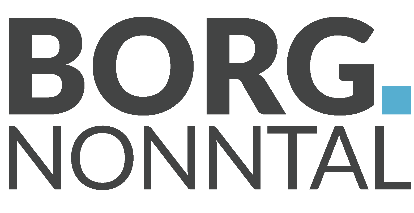 WAHLPFLICHTFACH allgemeine InformationIn der 7. und 8. Klasse muss jede Schülerin/jeder Schüler zusätzlich zum vorgeschriebenen Stundenausmaß ein Wahlpflichtfach im Ausmaß von insgesamt 4 Wochenstunden besuchen: jeweils eine Doppelstunde in der 7.Klasse und eine Doppelstunde in der 8.Klasse.Die Wahl wird Ende des 1. Semesters in der 6.Klasse getroffen und ist verbindlich.Welches WPF kann gewählt werden?Bis auf wenige Ausnahmen (Sport, Instrumentalmusik) können alle Fächer gewählt werden, es gibt zusätzlich auch schulautonome Wahlpflichtfächer (z.B. Science, Ernährungslehre, Sportbiologie, ...)Wann kommt ein WPF zustande? Wie viele WPF-Gruppen geführt werden können, hängt von der Gesamtzahl der Schüler/innen in den 7.Klassen ab: Die Anzahl der Gruppen bewegt sich zwischen 6 und 9.WPF werden klassenübergreifend geführt. Will jemand „überbuchen“, so ist dies nur möglich, solange noch Plätze frei sind und sich die Wahlpflichtfächer im Stundenplan nicht überschneidenWelche Eigenschaften haben WPF? Es gelten die gleichen gesetzlichen Bestimmungen wie bei Pflichtfächern. Arbeit in kleineren Gruppen ermöglicht intensive Auseinandersetzung, ein Aufgreifen aktueller Ereignisse Stoffgebiete sind voneinander und vom Stoff in den Pflichtfächern unabhängig bzw. vertiefen diesen. WPF finden ausnahmslos am Nachmittag statt. Wie wirkt sich das WPF auf die (mündliche) Reifeprüfung aus? (fast) jedes WPF ist grundsätzlich maturabelDie Kombination Pflichtgegenstand und Wahlpflichtfach ist nicht zulässig:  z.B.  Musik und WPF Musik geht nicht! Die folgenden Informationen bieten einen Einblick in mögliche Inhalte des Unterrichts. Es hängt von den Interessen der Teilnehmer/innen und den unterrichtenden Lehrpersonen ab, welche Themen dann wirklich behandelt werden.